Необходимо сверстать 2 лендинга (по 3 блока каждый) с квизом (состоящим из 4 шагов), и часть верстки можно переиспользовать.По времени необходимо уложиться до 30.10.2020.Ссылка на макет https://drive.google.com/file/d/14o6DYzPoA2vz41i0DxUiYNzIPsFVb8Zb/view?usp=sharingТребования к верстке●	сетка bootstrap●	методология БЭМ●     соответствие макетам●     кодировка UTF-8 и DOCTYPE HTML5●     основной упор под разрешение 1366х768●     кнопка призыва к действию в главном экране должна помещаться в монитор во всех устройствах●     без горизонтального скролла●     не должно быть js-ошибок в консоли●     наличие атрибута defer  уscript`ов●	media.css отдельный файл подключать после основных стилей●	перед подключением файлов стилей наличие файла сброса стилей●	не минимизировать стили и js (кроме библиотек)●     текст CAPS пишется через стили●     не давать классам названия блоков (тегов)●     стилизация текста в списке●     все теги img имеют атрибут alt●     в каруселях слайдерах использовать slick●     у всех кнопок, ссылок и т.п. есть ховеры, визитед и фокус●     фавикон для всех устройств. Удобный сервис для генерации и проверкиhttps://realfavicongenerator.net/●     обязательное наличие единственного h1 на главной странице и h2 на последующих●     сверстаны все виды полей необходимые при реализации форм●     используется библиотека jQuery и плагины на основе jQuery●	корректная работа скриптов на всех устройствах●     подключен lazyload (в том числе для фоновых изображений, кроме первого экрана)●     картинки должны быть максимально качественные (при экспорте из Фигмы нужно внизу выбирать разрешение х1 или х2), чтобы не было пиксельных изображений●     стили разделены на два файла, первый подключается в head и несет стили первого экрана, который видит посетитель, второй несет остальные стили и подключается перед body (для увеличения скорости показа сайта) -не критично для небольшого лендинга с квизом●     изначально сайт отображается с дефолтными шрифтами, только после загрузки кастомных шрифтов они применяются к тексту (для увеличения скорости показа сайта)●     font-display: swap●     при клике на номер - форма обратного звонка на декстопных устройствах●     если какой то элемент дизайна можно сверстать без использования картинки – нужно сверстать его без картинки●     при возможности не использовать теги внутри заголовков●  При нажатии на кнопки, ведущие на квиз, Квиз должен открываться во всплывающем окне пример http://joxi.ru/52a3vDyckG4jVr ●     картинки jpg и только те, что без фона – png. Если картинка на однородном цвете – делать jpg●     хлебные крошки при наведении разворачиваются во всю длину, а в дефолтном состоянии минимизированы●     анимации на крестик закрытия форм, при нажатии на бургер - меняется на крестик анимацией●     блоки, в которых  текст может иметь разное количество строк должны отображаться корректно (быть одной высоты)●     основная статья страницы должна быть обрамлена в тег <article>. Тег <article> должен присутствовать на странице в единственном экземпляре●     внутри тега <article> могут использоваться только теги h1-h6, p, a, ul+, ol+, I, b, strong, em, table+, section, u, s, img, figure, figcaption. Данные теги должны быть по умолчанию стилизованы по селектору тега. Если есть несколько видов оформления одного вида тега, то более сложное оформление задается в стилях с помощью селектора класса.●     каждый блок меню должен быть обрамлен в тег <nav>●     валидность (включая CSSLint и JSHint), доступность, микро форматы●     вес страницы не более 4-5 Мб●     верстке должны быть логически выделены шапка и подвал и обрамлены в теги <header> и <footer> с уникальными классами.●     Не использовать заголовки(h1, h2 ...) в неконтетных блоках (например в футоре сайта заголовки блоков не должны быть тегами h1, h2.. (Страницы сайта, Контакты, Мы в соц сетях и т.д.)●     Независимость блоков в CSS: минимизация каскада, использование техник БЭМ●     Все ссылки должны как-то реагировать на :hover, :active и :focus — показанием/убиранием подчеркивания, сменой цвета, чем угодно. У всех ссылок, кроме пунктов меню, должна быть реакция на :visited●     Проверять адаптивность и работу всех элементов на Десктопе (Кросс-браузерно Хром, Фокс, Сафари!, Опера), Планшете, Андроид и IOS●	зелёнаязона google speedtesthttps://developers.google.com/●     Политика конфиденциальности на всех формах с ссылкой и переходом на отдельной вкладке●     В галереях/слайдерах где картинка несет "смысловую нагрузку" (например список сотрудников), картинки должны быть тегом img с атрибутом alt, а не бэкграундом●     НаличиеOpenGraphразметки:                                           	<meta property="og:title" content=""/>                                           	<meta property="og:description" content=''/>                                           	<meta property="og:image" content="">                                           	<meta property="og:type" content=""/>                                           	<meta property="og:url" content= "" />●     Кликпоэлементамловимтак                                     	$('body').on('click', '.nav-tabs', function (e) {                                                 	e.preventDefault();                                                 	...                                     	});●   Мобильная версия если не показано в прототипе или в дизайне:Если сайт стандартный:Картинка 1 - примерное расположение объектов в первом экране: сначала информация, которая находится выше логотипа на сайте, далее сам логотип и дескриптор. блок меню делится на три части: само меню бургер, кнопка, трубка с контактами.При нажатии на трубку открывается всплывашка с правой стороны, в которой все контакты и соцсетиКартинка 2 - так выглядит меню,выходит слева или всплывает при нажатии на бургер. Кроме меню необходимо наличие лого, контактов, соцсети (если есть) и кнопки.Картинка 3 - кнопка на главном экране, после скролла вниз, прилипает к нижней части экрана 	

Блоки в мобилке всегда ориентированы на центр – кнопки по центру, картинки все по центру, заголовки тоже. 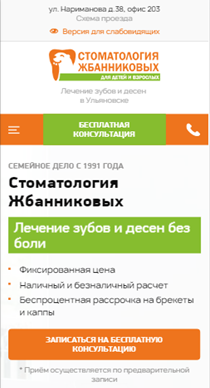 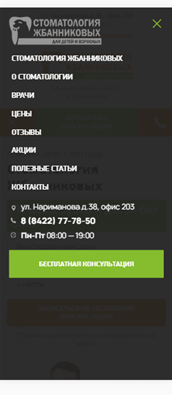 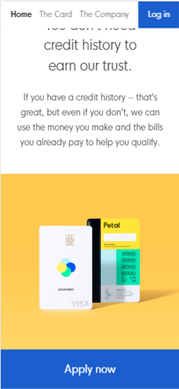 Если вы дочитали до конца и готовы уложиться в указанные сроки, то ответным сообщением пришлите слово «БИЗНЕС»